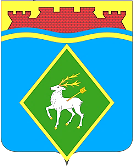 РОССИЙСКАЯ ФЕДЕРАЦИЯРОСТОВСКАЯ ОБЛАСТЬМУНИЦИПАЛЬНОЕ ОБРАЗОВАНИЕ«БЕЛОКАЛИТВИНСКОЕ ГОРОДСКОЕ ПОСЕЛЕНИЕ»АДМИНИСТРАЦИЯ БЕЛОКАЛИТВИНСКОГО ГОРОДСКОГО ПОСЕЛЕНИЯРАСПОРЯЖЕНИЕ  28 февраля 2022 года                                                                                  № 23г. Белая КалитваВ соответствии с Федеральным законом от 06.10.2003 №131-ФЗ «Об общих принципах организации местного самоуправления в Российской Федерации», Федеральным законом от 07.12.2011 №416-ФЗ «О водоснабжении и водоотведении», постановления Правительства Российской Федерации от 13.05.2013 № 406 «О государственном регулировании тарифов в сфере водоснабжения и водоотведения», постановления Правительства Российской Федерации от 29.07.2013 №641 «Об инвестиционных и производственных программах организаций осуществляющих деятельность в сфере водоснабжения и водоотведения», Администрация Белокалитвинского городского поселения постановляет: Внести изменение в распоряжение Администрации Белокалитвинского городского поселения от 26.02.2021 № 28 «Об утверждении технического задания на разработку инвестиционной программы филиала «Белокалитвинский» ГУП РО «УРСВ» по развитию объектов централизованных систем холодного водоснабжения и водоотведения Белокалитвинского городского поселения Белокалитвинского района Ростовской области на 2022-2024 годы», изложив техническое задание в новой редакции согласно приложению к настоящему распоряжению.Поручить филиалу «Белокалитвинский» ГУП РО «УРСВ» разработать проект инвестиционной программы с расчетом финансовых потребностей и направить его в Администрацию муниципального образования «Белокалитвинское городское поселение» для согласования.Разместить данное распоряжение на официальном сайте администрации Белокалитвинского городского поселения в сети Интернет.Настоящее распоряжение вступает в силу со дня его подписания.Контроль за исполнением настоящего распоряжения оставляю за собой.Верно:Начальник общего отдела                                                         М.В. БаранниковаПриложение к распоряжению Администрации Белокалитвинского городского поселения от 28 февраля 2022 года  № 23ТЕХНИЧЕСКОЕ ЗАДАНИЕна разработку инвестиционной программы филиала «Белокалитвинский» ГУП РО «УРСВ» по развитию объектов централизованной системы водоснабжения и водоотведения Белокалитвинского городско поселения Белокалитвинского района Ростовской области на 2023-2024 годыПриложение 1к Техническому заданиюна разработку инвестиционнойпрограммы филиала «Белокалитвинский» ГУП РО «УРСВ»по развитию объектов централизованной системыхолодного водоснабжения и водоотведенияБелокалитвинского городско поселенияБелокалитвинского районаРостовской области на 2023-2024 годыПеречень объектов капитального строительства абонентов, которые необходимо подключить к централизованным системам водоснабжения и (или) водоотведения, или перечень территорий, на которых расположены такие объекты, с указанием мест расположения подключаемых объектов, нагрузок и сроков подключенияПриложение 2к Техническому заданиюна разработку инвестиционнойпрограммы филиала «Белокалитвинский» ГУП РО «УРСВ»по развитию объектов централизованной системыхолодного водоснабжения и водоотведенияБелокалитвинского городско поселенияБелокалитвинского районаРостовской области на 2023-2024 годыПлановые значения показателей надежности, качества и энергетической эффективности объектов централизованных систем водоснабжения и водоотведения, эксплуатируемых филиалом «Белокалитвинский» ГУП РО «УРСВ», на 2023-2024 годыПриложение 3к Техническому заданиюна разработку инвестиционнойпрограммы  филиала «Белокалитвинский» ГУП РО «УРСВ»по развитию объектов централизованной системыхолодного водоснабжения и водоотведенияБелокалитвинского городско поселенияБелокалитвинского районаРостовской области на 2023-2024 годыПеречень мероприятий по строительству, модернизации и (или) реконструкции объектов централизованных систем водоснабжения и (или) водоотведения с указанием плановых значений показателей надежности, качества и энергетической эффективности объектов, которые должны быть достигнуты в результате реализации таких мероприятийПриложение 4к Техническому заданиюна разработку инвестиционнойпрограммы  филиала «Белокалитвинский» ГУП РО «УРСВ»по развитию объектов централизованной системыхолодного водоснабжения и водоотведенияБелокалитвинского городско поселенияБелокалитвинского районаРостовской области на 2023-2024 годыПеречень мероприятий по защите централизованных систем водоснабжения и (или) водоотведения и их отдельных объектов от угроз техногенного, природного характера и террористических актов, по предотвращению возникновения аварийных ситуаций, снижению риска и смягчению последствий чрезвычайных ситуацийПриложение 5к Техническому заданиюна разработку инвестиционнойпрограммы  филиала «Белокалитвинский» ГУП РО «УРСВ»по развитию объектов централизованной системыхолодного водоснабжения и водоотведенияБелокалитвинского городско поселенияБелокалитвинского районаРостовской области на 2023-2024 годыПеречень мероприятий по приведению качества питьевой воды в соответствие с установленными требованиямиО внесении изменений в распоряжение Администрации Белокалитвинского городского поселения от 26.02.2021 № 28Глава АдминистрацииБелокалитвинского городского поселения           Н.А. Тимошенко№ п/пНаименованиеСодержание1231Основание для разработки технического задания. Градостроительный кодекс Российской Федерации;. Постановление Правительства Российской Федерации от 29.07.2013 № 641 «Об инвестиционных и производственных программах организаций, осуществляющих деятельность в сфере водоснабжения и водоотведения» (далее – постановление Правительства РФ от 29.07.2013 № 641);. Постановление Правительства Российской Федерации от 29.07.2013 № 644 «Об утверждении Правил холодного водоснабжения и водоотведения и о внесении изменений в некоторые акты Правительства Российской Федерации»;. Приказ Минстроя России от 04.04.2014 № 162/пр «Об утверждении перечня показателей надежности, качества, энергетической эффективности централизованных систем горячего водоснабжения, холодного водоснабжения и (или) водоотведения, порядка и правил определения плановых значений и фактических значений таких показателей»;. Федеральный закон от 23.11.2009 № 261-ФЗ «Об энергосбережении и о повышении энергетической эффективности и о внесении изменений в отдельные законодательные акты Российской Федерации»;. Постановление Правительства Российской Федерации от 13.05.2013 № 406 «О государственном регулировании тарифов в сфере водоснабжения и водоотведения»;. Федеральный закон от 7 декабря 2011 года № 416-ФЗ "О водоснабжении и водоотведении";. Федеральным законом от 06.10.2003г. №131-ФЗ «Об общих принципах организации местного самоуправления в Российской Федерации». Постановление Правительства РФ от 13.02.2006 №83 «Об утверждении правил определения и предоставления технических условий подключения объекта капитального строительства к сетям инженерно-технического обеспечения» и Правил подключения объекта капитального строительства к сетям инженерно-технического обеспечения»;. Приказ Министерства Регионального развития РФ от 10.10.2007 г. № 100 «Об утверждении методических рекомендаций по подготовке технических заданий по разработке инвестиционных программ организаций коммунального комплекса»;. Постановление Администрации Белокалитвинского городского поселения от 24.10.2013 № 213 «Об утверждении схемы водоснабжения и схемы водоотведения Белокалитвинского городского поселения» (далее – Схема);. Решение Собрания депутатов Белокалитвинского городского поселения Ростовской области от 13.11.2020 № 132 «О внесении изменений в Генеральный план муниципального образования «Белокалитвинское городское поселение» Белокалитвинского района Ростовской области на 2007-2029 годы, утвержденный решением Собрания депутатов Белокалитвинского городского поселения от 11 августа 2011 № 90»;. Решение Собрания депутатов Белокалитвинского городского поселения Ростовской области от 30.06.2016 № 147 «Об утверждении Программы комплексного развития систем коммунальной инфраструктуры муниципального образования «Белокалитвинское городское поселение» Белокалитвинского района Ростовской области на 2017-2024 годы и перспективное развитие до 2029 года» (далее – Программа комплексного развития);. Распоряжение Администрации Белокалитвинского городского поселения от 14.11.2019 № 253 «О прогнозе социально-экономического развития Белокалитвинского городского поселения на 2020-2025 годы».2Общие положенияЗаказчик: Администрация Белокалитвинского городского поселения Белокалитвинского городского поселения Ростовской области.Разработчик технического задания: Администрация Белокалитвинского городского поселения Белокалитвинского городского поселения Ростовской области.Разработчик инвестиционной программы: филиал «Белокалитвинский» ГУП РО «УРСВ».3Основные требования к инвестиционной программы3.1 Целью разработки инвестиционной программы филиала «Белокалитвинский» ГУП РО «УРСВ» на 2023-2024 годы (далее – Инвестиционная программа) является реализация Программы комплексного развития.Цели и задачи Инвестиционной программы должны соответствовать целям и задачам, утвержденным Схемой.Основной задачей разработки инвестиционной программы является улучшение качества питьевой воды в соответствии с установленными требованиями.3.2 Инвестиционная программа разрабатывается на период с 01.01.2023 по 31.12.2024 года.Мероприятия, указанные в Инвестиционной программе, должны осуществляться в течение срока ее реализации, не позднее 31.12.2024 года.3.3 Инвестиционная программа разрабатывается в соответствии с требованиями, установленными разделом III Правил разработки, согласования, утверждения и корректировки инвестиционных программ организаций, осуществляющих горячее водоснабжение, холодное водоснабжение и (или) водоотведение, утвержденных постановлением правительства Российской Федерации от 29.07.2013 № 641 (далее – Правила № 641), с учетом настоящего технического задания.Перечень мероприятий по строительству, модернизации и (или) реконструкции объектов централизованных систем водоснабжения и (или) водоотведения филиала «Белокалитвинский» ГУП РО «УРСВ» на 2023-2024 годы в составе Инвестиционной программы должен предусматривать описание и указание места расположения строящихся, модернизируемых и реконструируемых объектов централизованных систем водоснабжения и водоотведения, обеспечивающих однообразную идентификацию таких объектов, обоснование необходимости реализации мероприятий, а также указание основных технических характеристик таких объектов до и после реализации мероприятия.Мероприятия Инвестиционной программы должны обеспечивать надежность и качество работы систем водоснабжения и водоотведения в соответствии с требованиями СНиП и СанПиН.При реализации мероприятий Инвестиционной программы подлежат применению только технологии, обеспечивающие нормативные параметры требований СанПиН, СНиП регламентирующих строительство и реконструкцию сооружений и сетей.Разрабатываемая инвестиционная программа должна быть согласована с текущими производственными и иными программами.В рамках разработки инвестиционной программы должны быть определены финансовые потребности на ее реализацию, которые определяются на основании финансовых потребностей по реализации каждого из мероприятий программы.4Структура инвестиционной программыСтруктура Инвестиционной программы должна соответствовать пункту 10 Правил № 641.Объем финансовых потребностей, необходимых для реализации мероприятий инвестиционной программы, устанавливается с учетом укрупненных сметных нормативов для объектов непроизводственного назначения и инженерной инфраструктуры, утвержденных Министерством строительства и жилищно-коммунального хозяйства РФ.К проекту Инвестиционной программы представляется пояснительная записка, которая включает в себя:- общую характеристику деятельности филиала «Белокалитвинский» ГУП РО «УРСВ»;- цели и задачи инвестиционной программы, соответствующие утвержденной Схеме;- фактический и плановый процент износа объектов централизованных систем водоснабжения и водоотведения, существующих на начало реализации Инвестиционной программы.5Приложения к Техническому заданию5.1. Приложение 1. Перечень объектов капитального строительства абонентов, которые необходимо подключить к централизованным системам водоснабжения и (или) водоотведения, или перечень территорий, на которых расположены такие объекты, с указанием мест расположения подключаемых объектов, нагрузок и сроков подключения.5.2. Приложение 2. Плановые значения показателей надежности, качества и энергетической эффективности объектов централизованных систем водоснабжения и (или) водоотведения.5.3. Приложение 3. Перечень мероприятий по строительству, модернизации и (или) реконструкции объектов централизованных систем водоснабжения и (или) водоотведения с указанием плановых значений показателей надежности, качества и энергетической эффективности объектов, которые должны быть достигнуты в результате реализации таких мероприятий;5.4. Приложение 4. Перечень мероприятий по защите централизованных систем водоснабжения и (или) водоотведения и их отдельных объектов от угроз техногенного, природного характера и террористических актов, по предотвращению возникновения аварийных ситуаций, снижению риска и смягчению последствий чрезвычайных ситуаций.5.5. Приложение 5.  Перечень мероприятий по приведению качества питьевой воды в соответствие с установленными требованиями.6Сроки и этапы разработки инвестиционной программыПосле получения утвержденного технического задания филиал «Белокалитвинский» ГУП РО «УРСВ» разрабатывает, согласовывает и утверждает инвестиционную программу в порядке и сроки, определенные действующим законодательством.№ п/пНаименование объектаМестоположениеСрок подключения1Объект дошкольного, начального, общего и среднего (полного) образованияг. Белая Калитва, ул. Быкова, 32022-2029гг.№ п/пНаименование показателяЕд. изм.Факт Плановые значения показателейПлановые значения показателейПлановые значения показателей№ п/пНаименование показателяЕд. изм.Факт 2022202320241ВодоснабжениеВодоснабжениеВодоснабжениеВодоснабжениеВодоснабжениеВодоснабжение1.1Показатели качества питьевой водыПоказатели качества питьевой водыПоказатели качества питьевой водыПоказатели качества питьевой водыПоказатели качества питьевой водыПоказатели качества питьевой воды1.1.1Доля проб питьевой воды, подаваемой с источников водоснабжения в распределительную водопроводную сеть, не соответствующих установленным требованиям, в общем объеме проб, отобранных по результатам производственного контроля качества питьевой воды%00001.1.2Доля проб питьевой воды в распределительной водопроводной сети, не соответствующих установленным требованиям, в общем объеме проб, отобранных по результатам производственного контроля качества питьевой воды %00001.2Показатели надежности и бесперебойности водоснабженияПоказатели надежности и бесперебойности водоснабженияПоказатели надежности и бесперебойности водоснабженияПоказатели надежности и бесперебойности водоснабженияПоказатели надежности и бесперебойности водоснабженияПоказатели надежности и бесперебойности водоснабжения1.2.1Количество перерывов в подаче воды, возникших в результате аварий, повреждений и иных технологических нарушений на объектах централизованной системы холодного водоснабжения, в расчете на протяженность водопроводной сети в годед./км00001.3Показатели энергетической эффективности ресурсовПоказатели энергетической эффективности ресурсовПоказатели энергетической эффективности ресурсовПоказатели энергетической эффективности ресурсовПоказатели энергетической эффективности ресурсовПоказатели энергетической эффективности ресурсов1.3.1Удельный расход электрической энергии, потребляемой в технологическом процессе подготовки питьевой воды, на единицу объема воды, отпускаемой в сеть водоснабжения кВт.ч/куб. м0,97820,97820,97820,97821.3.2Удельный расход электрической энергии, потребляемой в технологическом процессе транспортировки питьевой воды, на единицу объема транспортируемой питьевой воды кВт.ч/куб. м00001.3.3Доля потерь воды в централизованных системах водоснабжения при транспортировке в общем объеме воды, поданной в водопроводную сеть%23,5623,5622,0020,004.Поддержание качества питьевой воды на уровне, соответствующем государственному стандарту, по химическому и бактериологическому  составу:Поддержание качества питьевой воды на уровне, соответствующем государственному стандарту, по химическому и бактериологическому  составу:Поддержание качества питьевой воды на уровне, соответствующем государственному стандарту, по химическому и бактериологическому  составу:Поддержание качества питьевой воды на уровне, соответствующем государственному стандарту, по химическому и бактериологическому  составу:Поддержание качества питьевой воды на уровне, соответствующем государственному стандарту, по химическому и бактериологическому  составу:Поддержание качества питьевой воды на уровне, соответствующем государственному стандарту, по химическому и бактериологическому  составу:1.4.1железомг/л (не более)0,200,200,200,201.4.2марганецмг/л (не более)0,100,100,100,101.4.3хлоридымг/дм3(не более)3003003003001.4.4алюминиймг/дм3(не более)0,0760,0760,0760,0761.4.5цветностьмг/л (не более)202020201.4.6мутностьмг/л (не более)1,51,51,51,51.4.7Солесодержание (сухой остаток)мг/дм3(не более)1451,851000100001.4.8жесткостьед. ж.14,9310,07,07,05.Поддержание качества питьевой воды на уровне, соответствующем государственному стандарту, по микробиологическим показателям:Поддержание качества питьевой воды на уровне, соответствующем государственному стандарту, по микробиологическим показателям:Поддержание качества питьевой воды на уровне, соответствующем государственному стандарту, по микробиологическим показателям:Поддержание качества питьевой воды на уровне, соответствующем государственному стандарту, по микробиологическим показателям:Поддержание качества питьевой воды на уровне, соответствующем государственному стандарту, по микробиологическим показателям:Поддержание качества питьевой воды на уровне, соответствующем государственному стандарту, по микробиологическим показателям:1.5.1по термотолерантным колиформным бактериям00001.5.2по общим колиформным бактериям00001.5.3по колифагамчисло бляшкообразующих единиц в 100мл воды до00001.5.4по спорамчисло спор в 20мл воды до00001.5.5по цистам лямблийчисло цист в 50л воды до00001.5.6общее микробное числочисло образующих колоний бактерий в 1мл воды (не более)505050502ВодоотведениеВодоотведениеВодоотведениеВодоотведениеВодоотведениеВодоотведение2.1Показатели очистки сточных вод централизованной системы водоотведенияПоказатели очистки сточных вод централизованной системы водоотведенияПоказатели очистки сточных вод централизованной системы водоотведенияПоказатели очистки сточных вод централизованной системы водоотведенияПоказатели очистки сточных вод централизованной системы водоотведенияПоказатели очистки сточных вод централизованной системы водоотведения2.1.1Доля хозяйственно-бытовых сточных вод в общем объеме хозяйственно-бытовых сточных вод, поступивших в централизованные системы водоотведения, не подвергающихся очистке%00002.1.2Доля поверхностных сточных вод, не подвергающихся очистке, в общем объеме поверхностных сточных вод, принимаемых в централизованную ливневую систему водоотведения%00002.1.3Доля проб сточных вод, не соответствующих установленным нормативам допустимых сбросов, лимитам на сбросы, рассчитанным для централизованной системы водоотведения%00002.2Показатели надежности и бесперебойности централизованной системы водоотведенияПоказатели надежности и бесперебойности централизованной системы водоотведенияПоказатели надежности и бесперебойности централизованной системы водоотведенияПоказатели надежности и бесперебойности централизованной системы водоотведенияПоказатели надежности и бесперебойности централизованной системы водоотведенияПоказатели надежности и бесперебойности централизованной системы водоотведения2.2.1Удельное количество аварий и засоров в расчете на протяженность канализационной сети в годед./км0,00,00,00,02.3Показатели энергетической эффективности ресурсовПоказатели энергетической эффективности ресурсовПоказатели энергетической эффективности ресурсовПоказатели энергетической эффективности ресурсовПоказатели энергетической эффективности ресурсовПоказатели энергетической эффективности ресурсов2.3.1Удельный расход электрической энергии, потребляемой в технологическом процессе очистки сточных вод на единицу объема очищаемых сточных водкВт ч/м300002.3.2Удельный расход электрической энергии, потребляемой в технологическом процессе транспортировки сточных вод на единицу объема транспортируемых сточных водкВт ч/м31,62140,62141,62141,6214№ п/пНаименование мероприятияПлановые показателиИсточник финансированияПланируемые для размещения объекты местного значения в части г. Белая КалитваПланируемые для размещения объекты местного значения в части г. Белая КалитваПланируемые для размещения объекты местного значения в части г. Белая КалитваПланируемые для размещения объекты местного значения в части г. Белая Калитва1Монтаж установки умягчения вакуумно-эжекционная установка очистки воды на Левобережном водозабореУлучшение качества питьевой водыСобственник2Строительство резервуаров емкостью 3000 м3 – 2 шт. на территории насосной станции г. Караул г. Белая Калитва Улучшение качества питьевой водыСобственник3Строительство водопровода и канализации мкр. Казачий, г. Белая КалитваОбеспечение населения инженерной инфраструктуройне определен4Реконструкция ГОСК г. Белая Калитва ул. Совхозная 79Повышение экологической эффективностиСобственник5Строительство водовода Ø 500 мм Красный Яр г. Белая КалитваОбеспечение населения инженерной инфраструктуройне определен6Строительство новых кольцевых водопроводных сетей в проектируемых кварталах города и поэтапная замена существующих сетей на кольцевые Ø 110-315 ммОбеспечение населения инженерной инфраструктуройне определенПланируемые для размещения объекты местного значения в части х. ПоцелуевПланируемые для размещения объекты местного значения в части х. ПоцелуевПланируемые для размещения объекты местного значения в части х. ПоцелуевПланируемые для размещения объекты местного значения в части х. Поцелуев1Водонапорная башня с баком емкостью 25м3 и высотой столба 10м, Ростовская обл., х. ПоцелуевУлучшение качества питьевой водыне определен22 резервуара чистой воды по 150м3 каждый, Ростовская обл., х. ПоцелуевУлучшение качества питьевой водыне определен3Насосная второго подъема, Ростовская обл., х. ПоцелуевОбеспечение населения инженерной инфраструктуройне определен4Водопроводная сеть проектируется кольцевой Ø 63-160мм из полиэтиленовых труб, Ростовская обл., х. ПоцелуевОбеспечение населения инженерной инфраструктуройне определенПланируемые для размещения объекты местного значения в части х. ДядинПланируемые для размещения объекты местного значения в части х. ДядинПланируемые для размещения объекты местного значения в части х. ДядинПланируемые для размещения объекты местного значения в части х. Дядин1Парные противопожарные резервуары закрытого типа общей емкостью 108м3, Ростовская обл., х. ДядинПовышение противопожарной безопасности не определен2Общепоселковая КНС, Ростовская обл., х. ДядинПовышение экологической эффективностине определен№ п/пНаименование мероприятийНаименование объектаИсточник финансирования1Восстановление ж/б ограждения по периметру объекта с установкой колючей проволоки «Егоза»Территория ГОСКСобственник ОСК2Установка дополнительного освещения на территории объекта и по периметруТерритория ГОСКСобственник ОСК3Установка видеонаблюденияТерритория ГОСКСобственник ОСК4Установка кнопки тревожной сигнализацииТерритория ГОСКСобственник ОСК№ п/пНаименование мероприятияИсточник финансирования1Строительство кольцевых водопроводных сетей на участке трубопровода, проходящего по ул. Энтузиастов и ул. Прямая, Ø 32мм, протяженностью 68м и двух водопроводных колодцевне определен